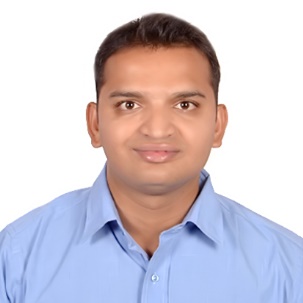 ResumeSagar Email id: sagar.383917@2freemail.com Professional Summary: A goal driven leader with 9 years rich, cross-cultural & multi-national experience in the areas of VAT implementation, Finance, Credit Controlling, Taxation, Accounts Receivable, Internal Audit, Compliance & Commercial work. Highly resourceful in managing finance activities, resource administration, process management & compliance with quality standards.Proficiency ForteVAT Implementation		- Balance Sheet Analysis 	- Variance AnalysisCredit Controlling		- Receivable Management 	- Profit & Loss AnalysisPayable Management 	- Statutory Compliances	- Internal Audit	Import and Export 		- Month End Closing		- Accounts FinalisationProfessional Achievements:Developed & Designed new Financial Processes for Procurement to Pay, Order to Cash, Treasury Functions, International Travel Settlement & Cash process in (Malcolm Pirnie).Was single point of contact for entire India Finance operation of (Malcolm Pirnie) for two years.Have successfully developed SOP for Accounts Receivable and Customer Discount (Hella India) Successfully handled project of identifying Double Payments for 32 Hella Group companies.WORK EXPERIENCEOrganization	: Ecore Mena FZCO	Designation    	: Chief Accountant	Period		: Feb 2018 – till dateResponsible for:Preparation & Review of Balance Sheet & Profit & Loss SchedulesMonth end closing activities Preparation & Review of monthly financial schedules.Accounts Receivable Management & Payment ManagementReview & Preparation of Consolidation for Egypt & Saudi Arabia Financial Statements Review of Bank Reconciliation StatementHandling a team of 3 membersOrganisation	: Akzo Nobel UAE Paints LLC, Dubai, UAE (Netherland based MNC)	Designation    	: Team Leader-Finance	Period		: Mar 2017 - Jan 2018Responsible for:Implementation of VAT for GCC region.Preparation & Review of Balance Sheet & Profit & Loss SchedulesAccounts Receivable Management & Balance Sheet Review.Accounts payable Management (3rd Party Payments & Inter Company Payments).Developing & Implementation of Standard Operating Procedure (SOP’s) for P2P (Procure to Pay) for Accounts Payable, O2C (Order to Cash) for Collection Management & R2R (Record to Report) for MIS, Reporting, Inter-company Reconciliation & Month end activities.Month end closing activities Preparation & Review of monthly financial schedules.Inter-company balance reconciliation.Organisation	: Hella India Automotive Pvt Ltd, Pune, India (German based MNC)	Designation    	: Assistant Finance Manager	Period		: Aug 2014-Mar 2017Responsible for:End to end finance operation for Pune location. Vendor and customer reconciliation in SAP.Credit Controlling, Receivable Management.Payment processing to vendors and employees. VAT accounting & returnMonth end closing activities.Developed revenue dashboard to provide real time bookings, billings & backlog.Organisation	: Malcolm Pirnie Consultancy Engineers Pvt Ltd, Pune, India (US based MNC)	Designation 	: Accountant	Period		: May 2011-Aug 2014Responsible for:Overall Accounting and Taxation of India operations. Monthly closings & Yearly closing. Inter-Company ReconciliationBank Reconciliation StatementPayroll managementOrganisation	: Bombardier Transportation India Ltd, Baroda, India (Canada based MNC) through Bizsolindia Services Pvt Ltd, Pune, India	Designation    	: Associate	Period		: Apr 2009 to May 2011Responsible for:Day to day accounting.Purchase and Sales Accounting Entries.Educational Qualification & Accounting Applications: MBA (Finance) from Institute of Chartered Financial Analyst of India in 2009.Master of Commerce from University of Pune, India in 2007.Accounting Application known: SAP, MFG Pro, Sage and Tally.Personal DetailsDate of Birth: June 25, 1985I belong to well-educated family background with respect to Accountancy. My Father and Grandfather both were into accounting profession.As part time profession, have done consultancy role in an organisation where I developed and designed & implemented entire process of Finance.